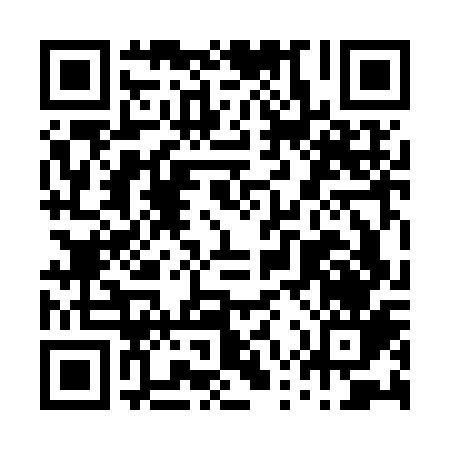 Ramadan times for Lodoen, FranceMon 11 Mar 2024 - Wed 10 Apr 2024High Latitude Method: Angle Based RulePrayer Calculation Method: Islamic Organisations Union of FranceAsar Calculation Method: ShafiPrayer times provided by https://www.salahtimes.comDateDayFajrSuhurSunriseDhuhrAsrIftarMaghribIsha11Mon6:326:327:391:284:387:187:188:2612Tue6:306:307:371:284:397:207:208:2713Wed6:286:287:351:284:407:217:218:2914Thu6:256:257:331:274:417:237:238:3015Fri6:236:237:311:274:427:247:248:3216Sat6:216:217:291:274:437:267:268:3317Sun6:196:197:271:264:447:277:278:3518Mon6:176:177:251:264:457:297:298:3619Tue6:156:157:221:264:467:307:308:3820Wed6:136:137:201:264:477:327:328:4021Thu6:106:107:181:254:487:337:338:4122Fri6:086:087:161:254:487:357:358:4323Sat6:066:067:141:254:497:367:368:4424Sun6:046:047:121:244:507:387:388:4625Mon6:026:027:101:244:517:397:398:4826Tue5:595:597:081:244:527:407:408:4927Wed5:575:577:061:234:527:427:428:5128Thu5:555:557:041:234:537:437:438:5229Fri5:535:537:021:234:547:457:458:5430Sat5:515:517:001:234:557:467:468:5631Sun6:486:487:582:225:568:488:489:571Mon6:466:467:562:225:568:498:499:592Tue6:446:447:542:225:578:518:5110:013Wed6:426:427:512:215:588:528:5210:024Thu6:396:397:492:215:588:548:5410:045Fri6:376:377:472:215:598:558:5510:066Sat6:356:357:452:216:008:578:5710:077Sun6:336:337:432:206:018:588:5810:098Mon6:306:307:412:206:018:598:5910:119Tue6:286:287:392:206:029:019:0110:1210Wed6:266:267:372:196:039:029:0210:14